本校100學年度第2學期優良學生選舉投票活動照片（101.03.14.）本校100學年度第2學期優良學生選舉投票活動照片（101.03.14.）本校100學年度第2學期優良學生選舉投票活動照片（101.03.14.）本校100學年度第2學期優良學生選舉投票活動照片（101.03.14.）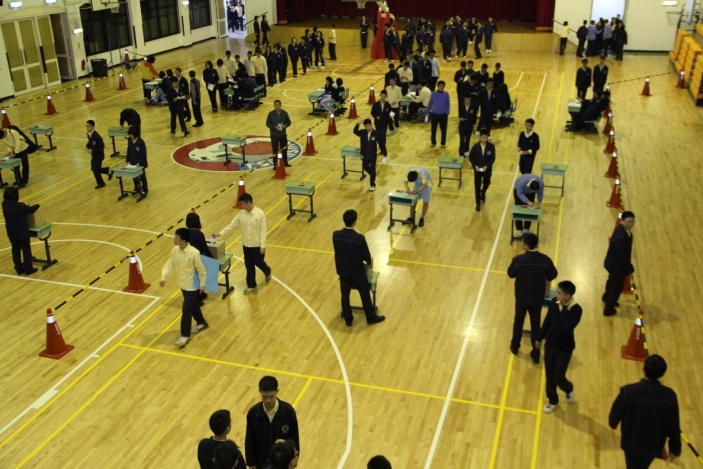 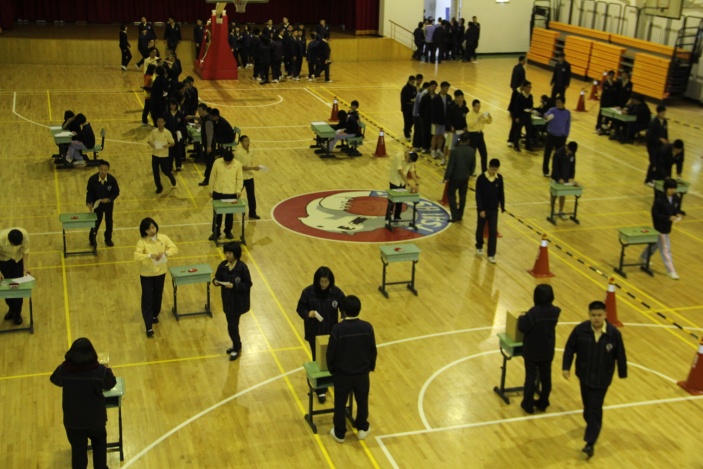 說明：說明：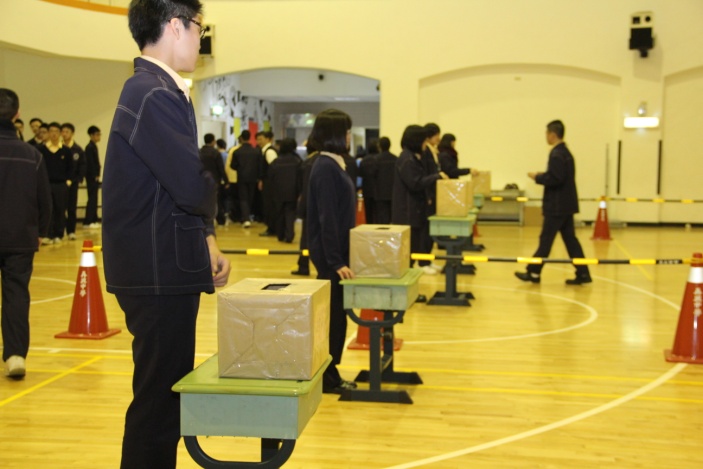 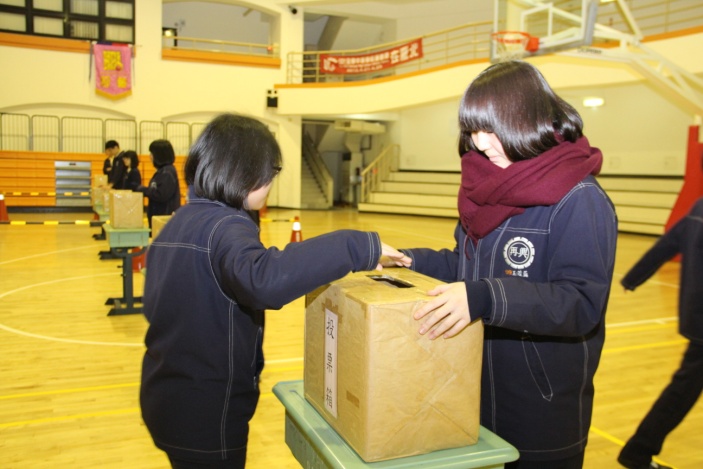 說明：說明：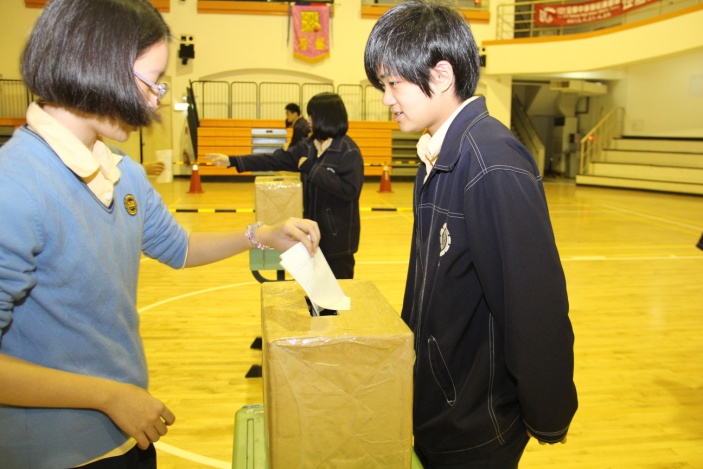 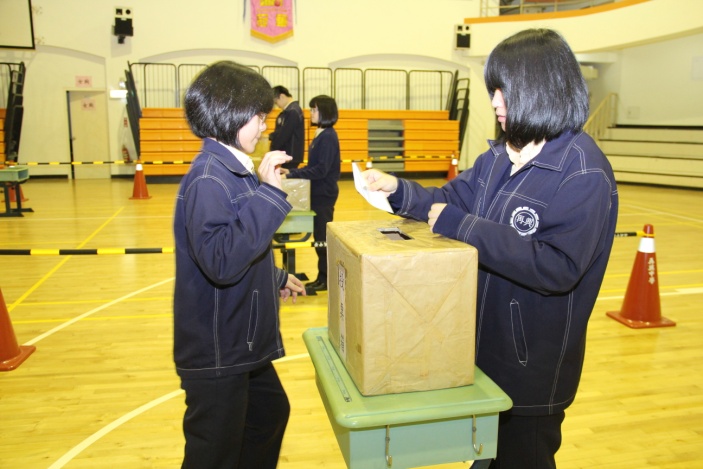 說明：說明：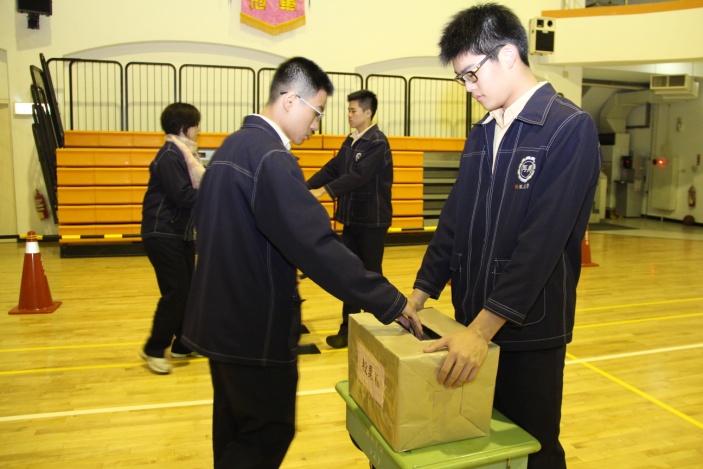 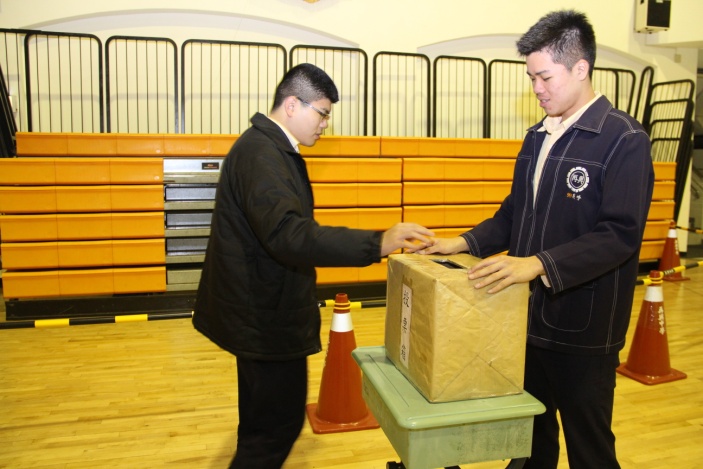 說明：說明：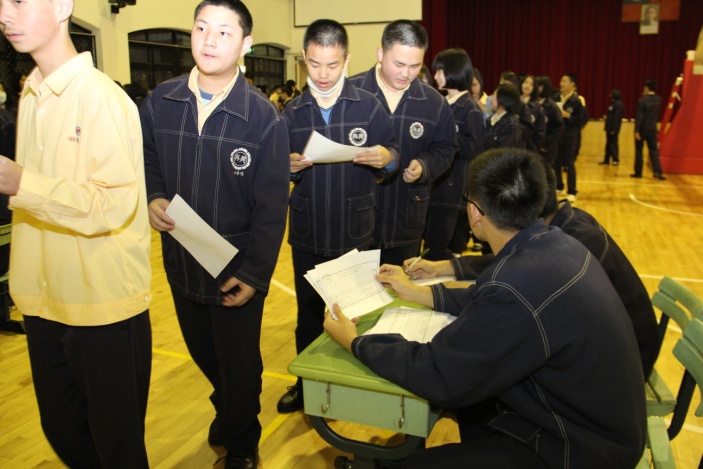 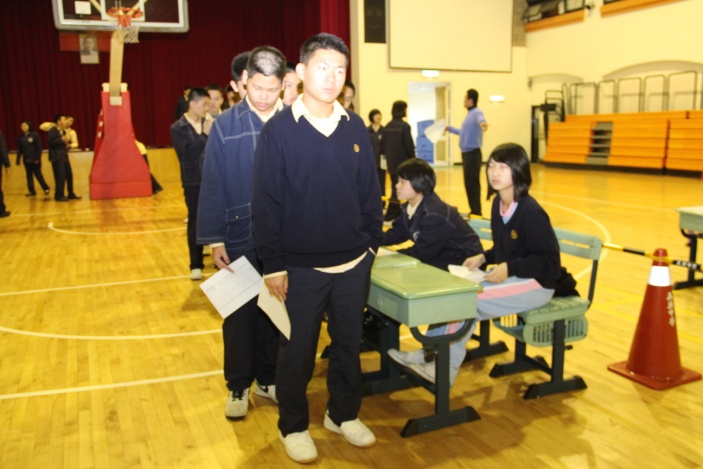 說明：說明：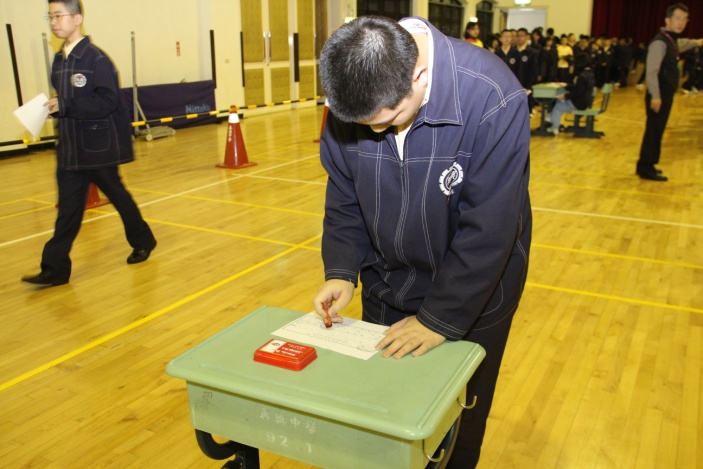 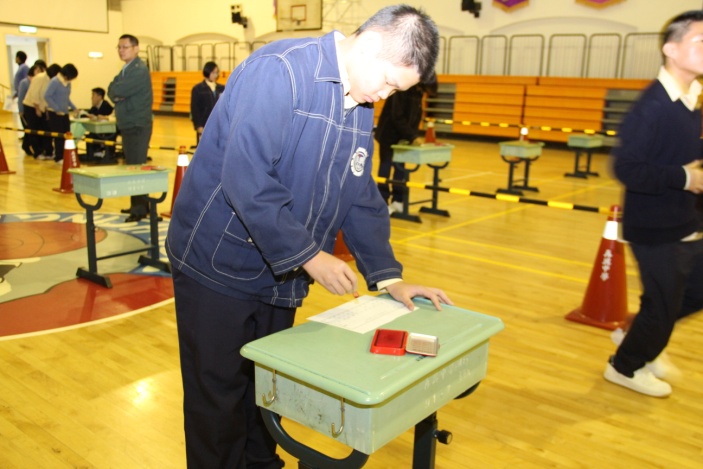 說明：說明：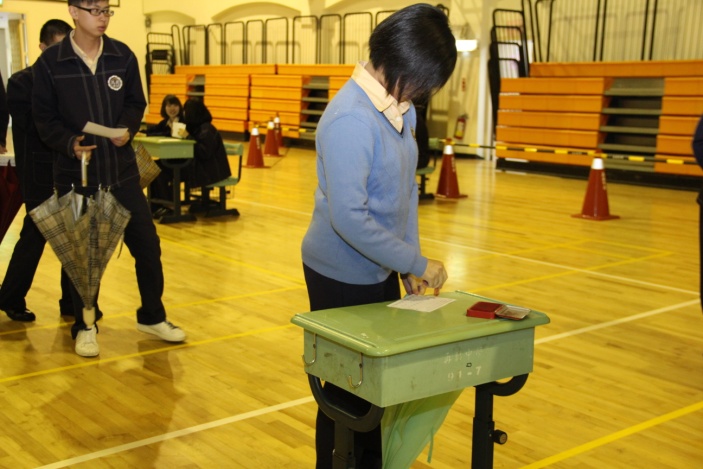 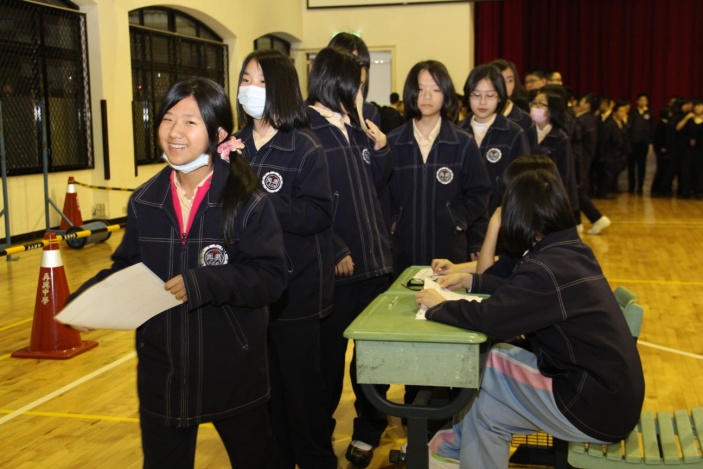 說明：說明：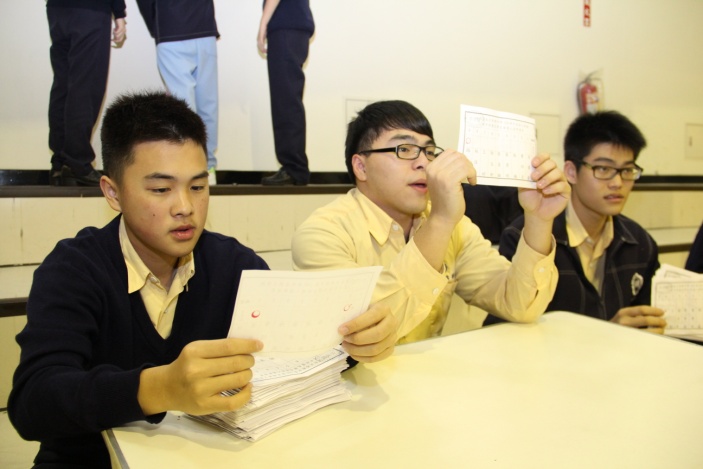 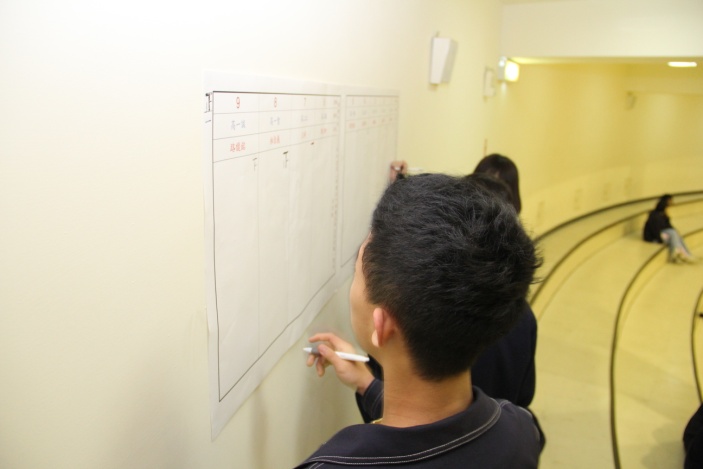 說明：說明：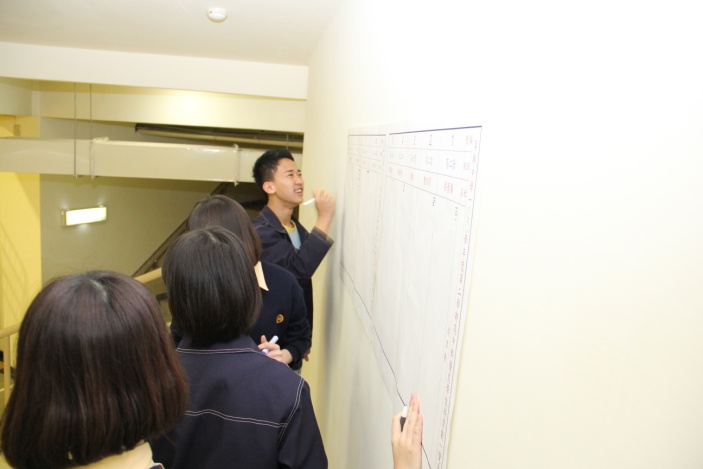 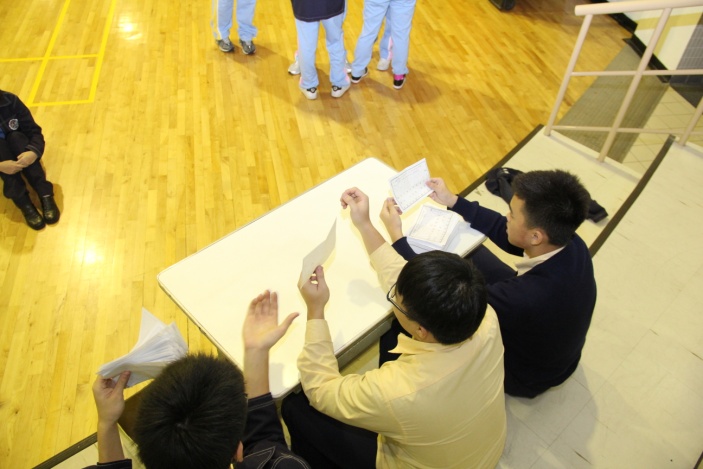 說明：說明：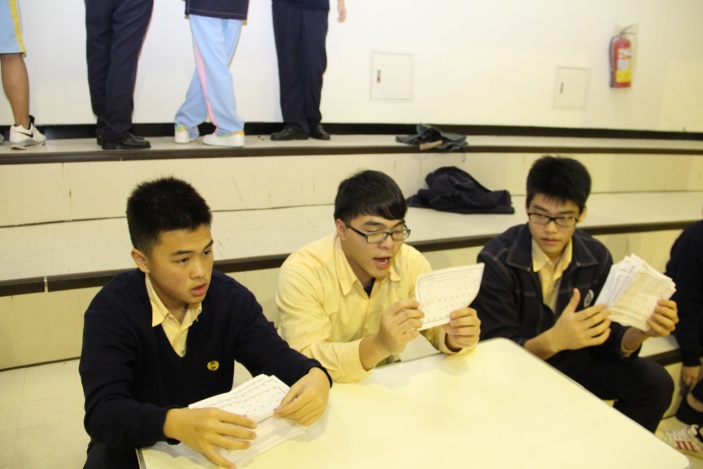 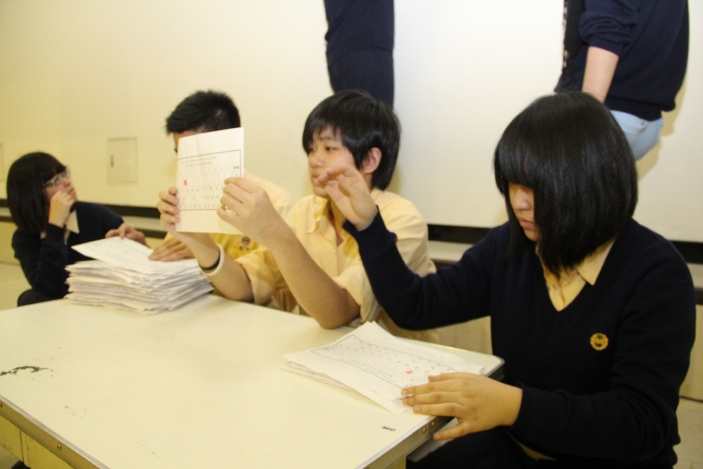 說明：說明：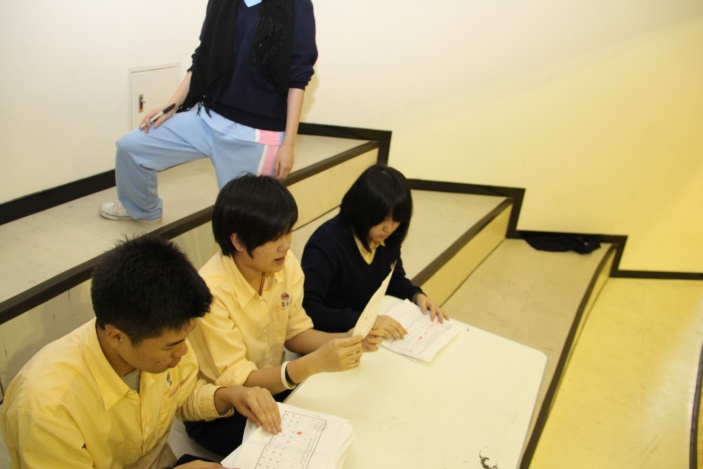 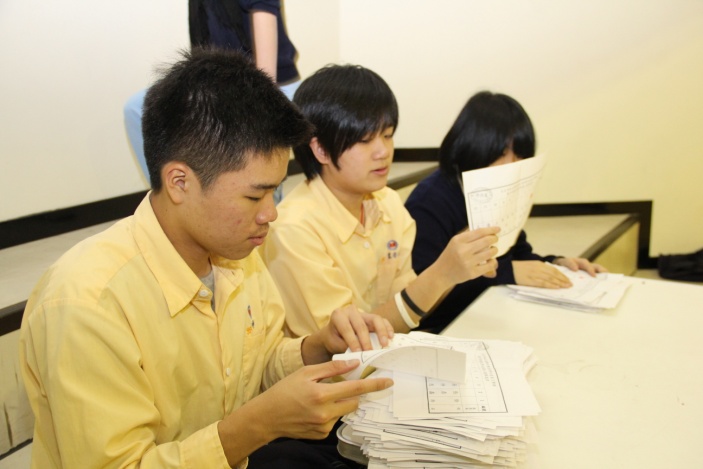 說明：說明：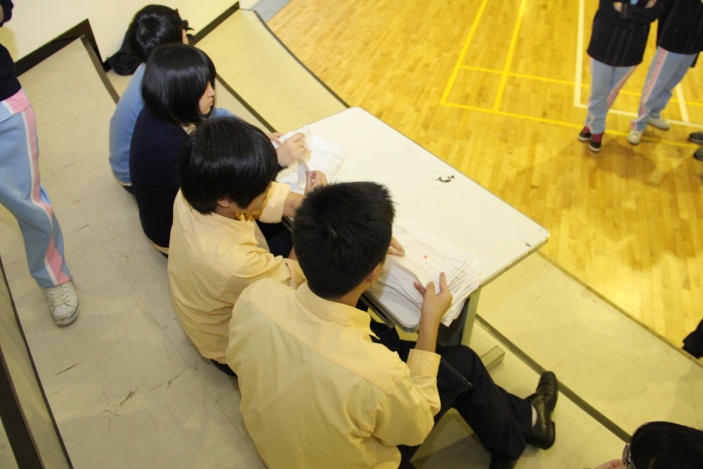 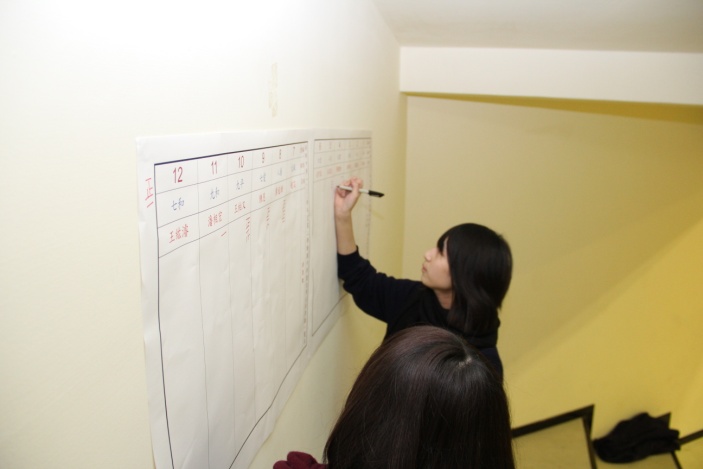 說明：說明：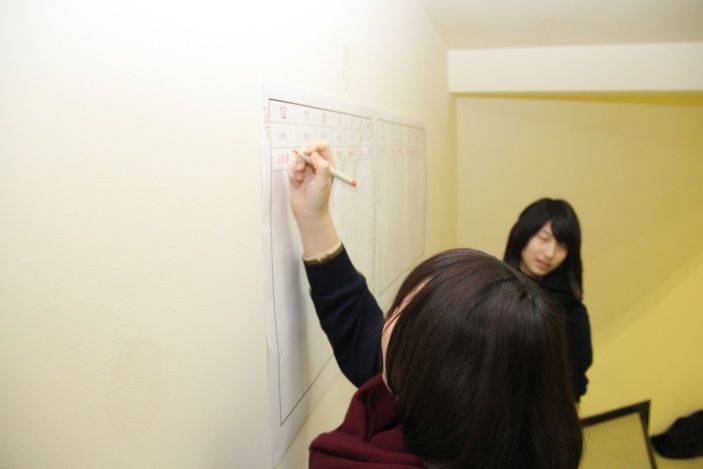 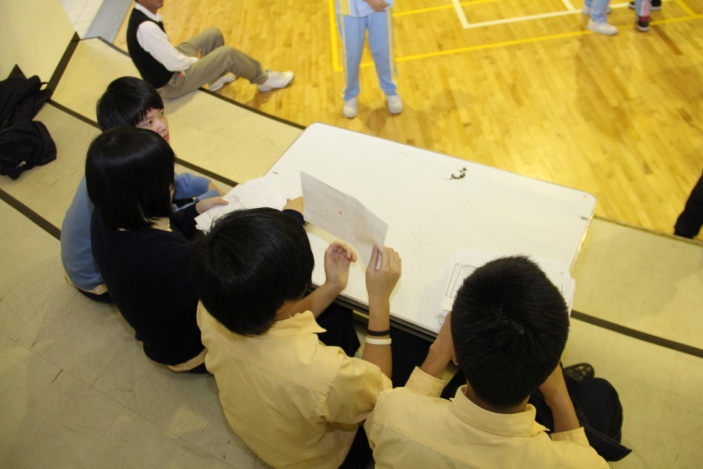 說明：說明：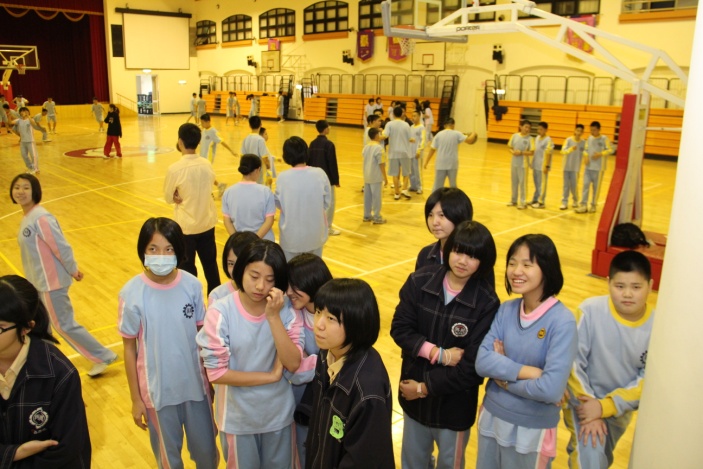 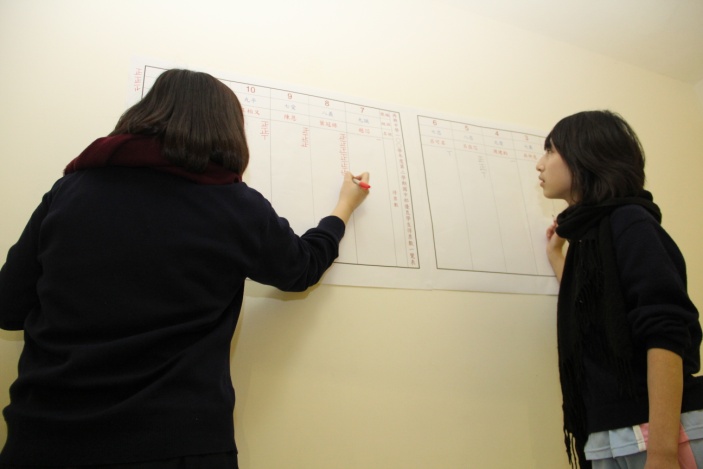 說明：說明：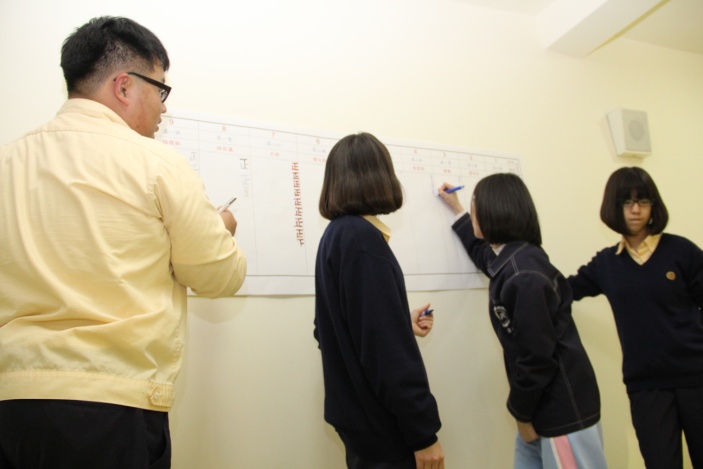 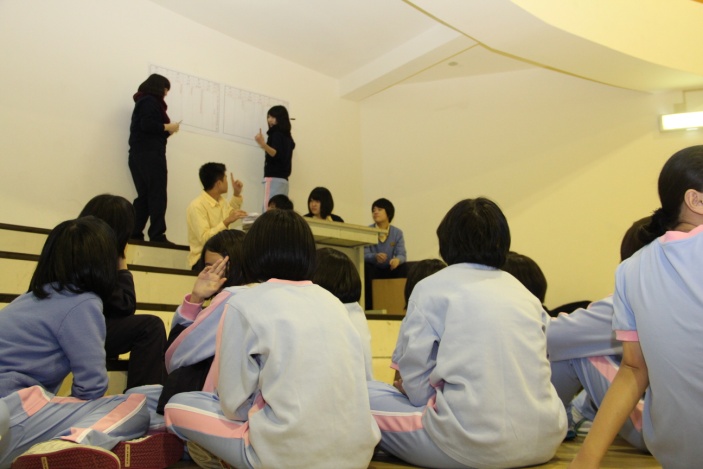 說明：說明：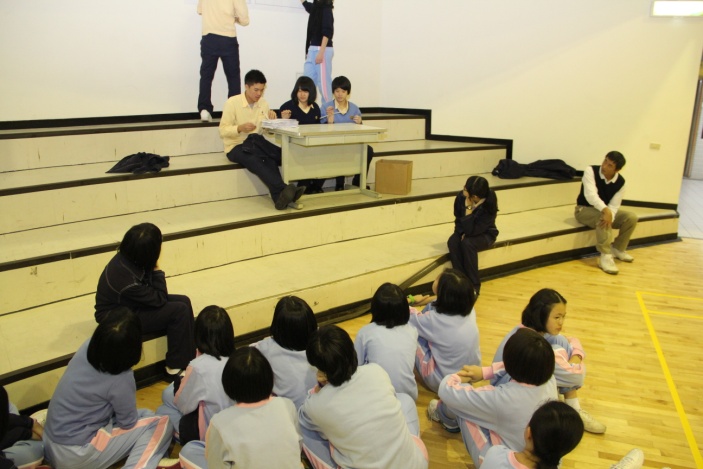 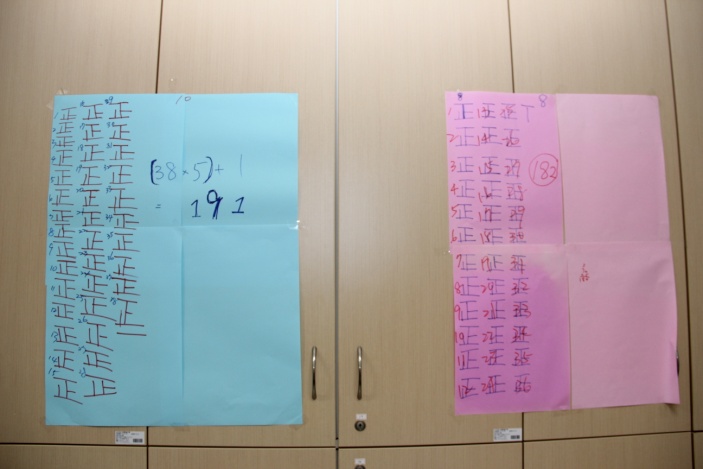 說明：說明：